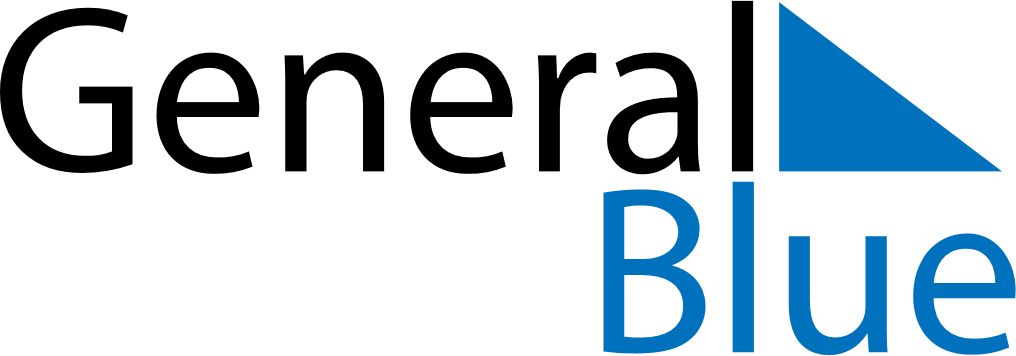 August 2024August 2024August 2024August 2024August 2024August 2024Nesna, Nordland, NorwayNesna, Nordland, NorwayNesna, Nordland, NorwayNesna, Nordland, NorwayNesna, Nordland, NorwayNesna, Nordland, NorwaySunday Monday Tuesday Wednesday Thursday Friday Saturday 1 2 3 Sunrise: 3:52 AM Sunset: 10:36 PM Daylight: 18 hours and 44 minutes. Sunrise: 3:56 AM Sunset: 10:32 PM Daylight: 18 hours and 36 minutes. Sunrise: 4:00 AM Sunset: 10:28 PM Daylight: 18 hours and 28 minutes. 4 5 6 7 8 9 10 Sunrise: 4:03 AM Sunset: 10:24 PM Daylight: 18 hours and 20 minutes. Sunrise: 4:07 AM Sunset: 10:20 PM Daylight: 18 hours and 12 minutes. Sunrise: 4:11 AM Sunset: 10:16 PM Daylight: 18 hours and 4 minutes. Sunrise: 4:15 AM Sunset: 10:12 PM Daylight: 17 hours and 56 minutes. Sunrise: 4:19 AM Sunset: 10:08 PM Daylight: 17 hours and 48 minutes. Sunrise: 4:22 AM Sunset: 10:04 PM Daylight: 17 hours and 41 minutes. Sunrise: 4:26 AM Sunset: 10:00 PM Daylight: 17 hours and 33 minutes. 11 12 13 14 15 16 17 Sunrise: 4:30 AM Sunset: 9:56 PM Daylight: 17 hours and 25 minutes. Sunrise: 4:33 AM Sunset: 9:52 PM Daylight: 17 hours and 18 minutes. Sunrise: 4:37 AM Sunset: 9:48 PM Daylight: 17 hours and 10 minutes. Sunrise: 4:41 AM Sunset: 9:44 PM Daylight: 17 hours and 2 minutes. Sunrise: 4:44 AM Sunset: 9:40 PM Daylight: 16 hours and 55 minutes. Sunrise: 4:48 AM Sunset: 9:36 PM Daylight: 16 hours and 47 minutes. Sunrise: 4:51 AM Sunset: 9:32 PM Daylight: 16 hours and 40 minutes. 18 19 20 21 22 23 24 Sunrise: 4:55 AM Sunset: 9:28 PM Daylight: 16 hours and 32 minutes. Sunrise: 4:58 AM Sunset: 9:24 PM Daylight: 16 hours and 25 minutes. Sunrise: 5:02 AM Sunset: 9:20 PM Daylight: 16 hours and 17 minutes. Sunrise: 5:05 AM Sunset: 9:16 PM Daylight: 16 hours and 10 minutes. Sunrise: 5:09 AM Sunset: 9:12 PM Daylight: 16 hours and 2 minutes. Sunrise: 5:12 AM Sunset: 9:08 PM Daylight: 15 hours and 55 minutes. Sunrise: 5:16 AM Sunset: 9:04 PM Daylight: 15 hours and 48 minutes. 25 26 27 28 29 30 31 Sunrise: 5:19 AM Sunset: 9:00 PM Daylight: 15 hours and 40 minutes. Sunrise: 5:23 AM Sunset: 8:56 PM Daylight: 15 hours and 33 minutes. Sunrise: 5:26 AM Sunset: 8:52 PM Daylight: 15 hours and 26 minutes. Sunrise: 5:29 AM Sunset: 8:48 PM Daylight: 15 hours and 18 minutes. Sunrise: 5:33 AM Sunset: 8:44 PM Daylight: 15 hours and 11 minutes. Sunrise: 5:36 AM Sunset: 8:40 PM Daylight: 15 hours and 4 minutes. Sunrise: 5:39 AM Sunset: 8:36 PM Daylight: 14 hours and 57 minutes. 